22-26.06. Sprawdź ,czy potrafiszZadanie 1.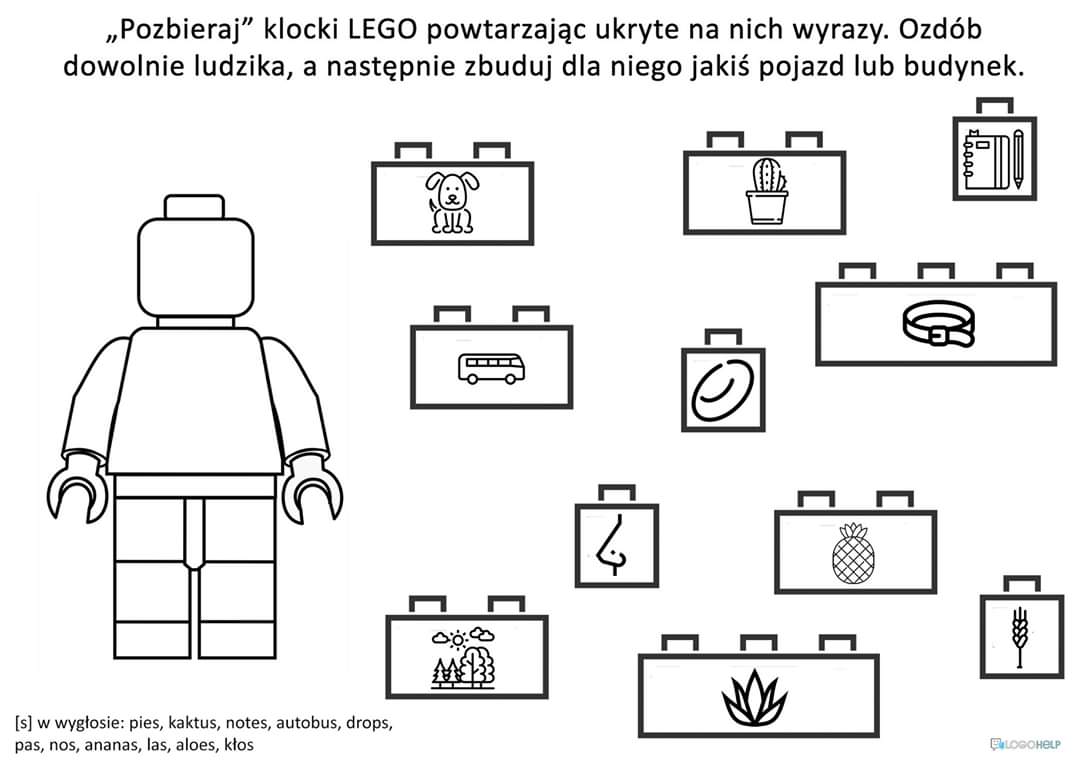 Zadanie 2.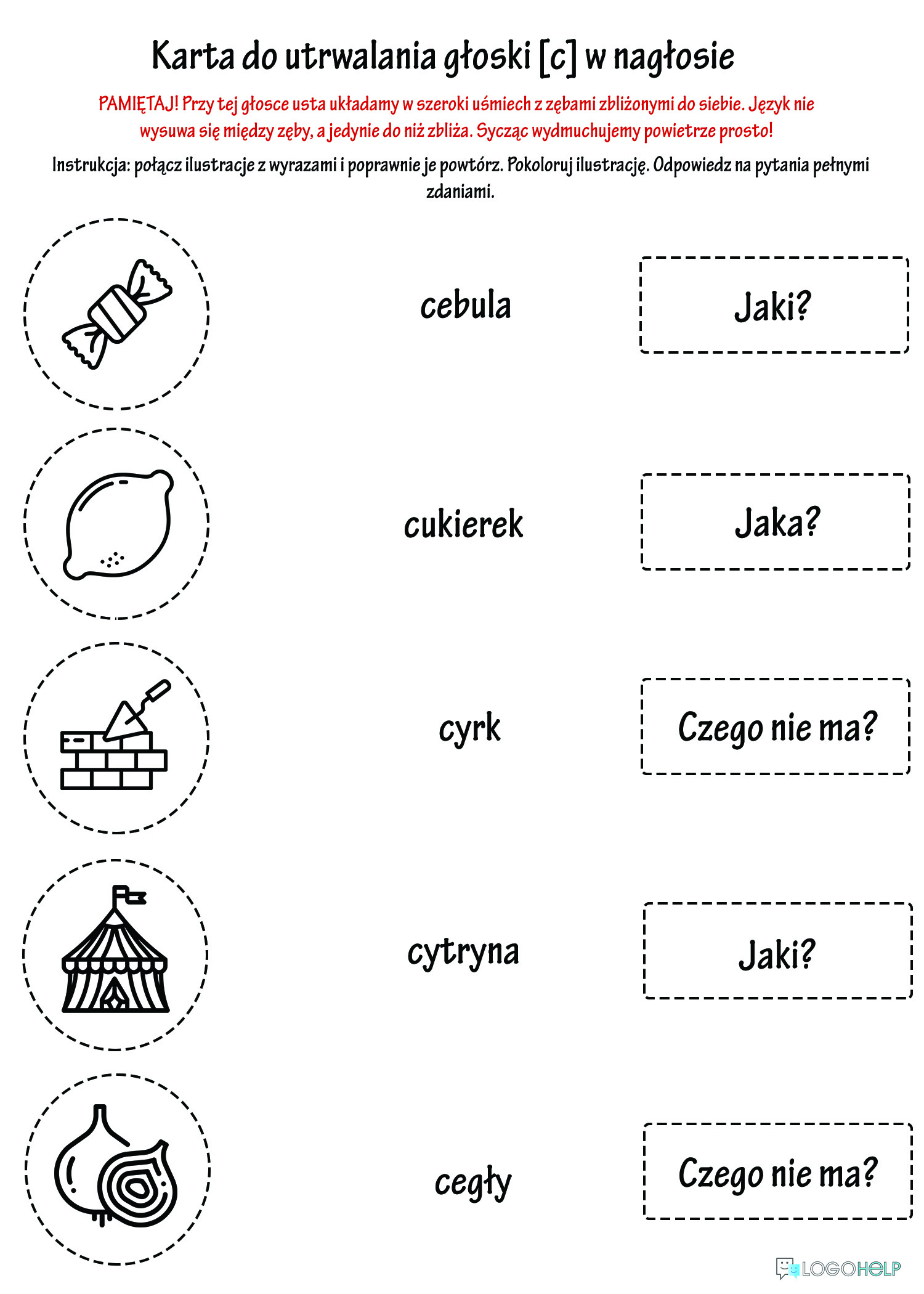 